عنوان مقاله عنوان مقاله عنوان مقاله عنوان مقاله عنوان مقاله (B Lotus 16, Bold) نام و نام خانوادگی1، نام و نام خانوادگی2  و نام و نام خانوادگی 3و*  Bold) B Lotus 12,)1 آدرس نویسنده اول و  آدرس رایانامه    ( B Lotus 10, Bold)2 آدرس  نویسنده دوم و  آدرس رایانامه  (B Lotus 10, Bold)3 آدرس نویسنده سوم و  آدرس رایانامه   (B Lotus 10, Bold)*آدرس رایانامه نویسنده مسئول :    (Times New Roman 10, Bold)  pep2022@gonbad.ac.irكليد واژه: بیشینه سه واژه کلیدی مرتبط با مقاله را به‌‌ترتيب الفبا، به‌طوري كه‌ با‌ کاما «،» از هم‌ جدا شده‌ باشند، ذکر کنید(B Lotus 11, Bold)چكيده  (B Lotus 12 Bold)(B Lotus 11) متن چکیده حداکثر 200 کلمه باشد. از بحث‌ها ی کلی و مقدماتی در چکیده پرهیز شود. متن چکیده  متن چکیده  متن چکیده  متن چکیده  متن چکیده  متن چکیده  متن چکیده  متن چکیده  متن چکیده  متن چکیده  متن چکیده  متن چکیده  متن چکیده. این متن  47 کلمه است. Title Title Title Title Title Title Title Title Title (Times New Roman 14)Name and Surname1, Name and surname 2   and Name and surname 3   (Times New Roman 11, Bold)1 Affiliation 1   (Times New Roman 11)2 Affiliation 2    (Times New Roman 11)3 Affiliation 3   (Times New Roman 11)                                              *corresponding e-mail: pep2021@umz.ac.irAbstract (Times New Roman 12, Bold)Abstract  abstract abstract abstract abstract abstract abstract abstract abstract abstract abstract abstract abstract abstract abstract abstract abstract abstract abstract abstract abstract abstract abstract abstract abstract abstract abstract abstract abstract abstract abstract abstract abstract abstract abstract abstract abstract abstract abstract abstract abstract abstract abstract (Times New Roman 11)Keywords: Maximum three keywords related to the paper subjects, sorted in alphabetical order separated by comma are required. (Times New Roman 11)مقدمه (B Lotus 14, Bold)(B Lotus 12) اين‌ دستورالعمل‌ روش تهيه‌ مقاله‌ براي ‌ارائه به نهمین کنفرانس مهندسی و فیزیک پلاسمای ایران را بيان مي‌كند و باید برای تهیه آن از Microsoft word استفاده نمود. فایل الكترونيك‌ مقاله‌ بايد در چارچوب‌ استاندارد تعیین شده دراین دستورالعمل تنظيم‌ شود. ساختار مقاله باید شامل عنوان، چکیده فارسی، چکیده انگلیسی متن اصلی، نتایج و جمع‌بندی، مرجع‏ها، شکل‌ها و جدول‌‌ها (درصورت نیاز) باشد. تعداد صفحه‌های مقاله نباید از 3 صفحه کمتر و از 4 صفحه بیشتر باشد. فونت متن باید B Lotus 12 انتخاب شود.مقدمه   مقدمه  مقدمه  مقدمه   مقدمه  مقدمه [1]  مقدمه مقدمه [2] مقدمه مقدمه مقدمه  مقدمه مقدمه  مقدمه مقدمه مقدمه  مقدمه مقدمه مقدمه مقدمه مقدمه  مقدمه مقدمه  مقدمه مقدمه مقدمه  مقدمه مقدمه مقدمه مقدمه مقدمه  مقدمه مقدمه  مقدمه مقدمه مقدمه  مقدمه مقدمه مقدمه مقدمه مقدمه  مقدمه مقدمه  مقدمه مقدمه مقدمه  مقدمه مقدمه مقدمه مقدمه مقدمه  مقدمه مقدمه  مقدمه مقدمه مقدمه  مقدمه مقدمه مقدمه مقدمه مقدمه  مقدمه مقدمه  مقدمه مقدمه مقدمه  مقدمه مقدمه مقدمه مقدمه مقدمه  مقدمه مقدمه  مقدمه مقدمه مقدمه  مقدمه مقدمه مقدمه مقدمه مقدمه  مقدمه مقدمه  مقدمه مقدمه مقدمه  مقدمه مقدمه مقدمه مقدمه مقدمه  مقدمه مقدمه  مقدمه مقدمه مقدمه  مقدمه مقدمه مقدمه مقدمه مقدمه  مقدمه مقدمه  مقدمه مقدمه مقدمه  مقدمه مقدمه مقدمه مقدمه مقدمه  مقدمه مقدمه  مقدمه مقدمه مقدمه  مقدمه مقدمه مقدمه مقدمه مقدمه  مقدمه مقدمه  مقدمه مقدمه مقدمه  مقدمه مقدمه مقدمه مقدمه مقدمه  مقدمه مقدمه  مقدمه مقدمه مقدمه  مقدمه 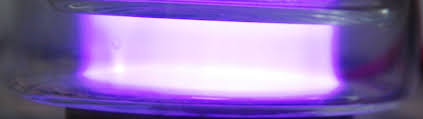 شکل 1. پلاسمای تخلیه سد دی الکتریک (B Lotus 11)مواد و روش ها / محاسبات /معادلات حاکم (B Lotus 14, Bold)براي وارد كردن معادله‏های رياضي در ‌مقاله خود همواره از‌ Math Type یا Equation Editor نرم‎افزار WORD استفاده‌ كنيد. اندازه قلم‌های لاتین متن و معادله‏ها باید همخوانی داشته باشند، و تناسب اندازه‌ها نیز باید رعایت شود.بحث (B Lotus 14, Bold)عرض هرشکل، نمودار، معادله، یا جدول را حتی ‌الامکان برابر عرض یک ستون انتخاب کنید. در این‌صورت شکل، نمودار، یا جدول را می‌توان درهرکجای متن در درون یکی از ستون‌ها قرار داد. ‌ عنوان‌ هرشکل‌ را زير آن و عنوان‌ هرجدول‌ را بالاي‌ آن قرار دهيد. شکل‌ 1 یک نمونه شکل هم‌عرض باستون همراه با زیرنویس‌ آن را به‌نمایش گذاشته است.نتیجه‌گیری (B Lotus 14, Bold)نتیجه کار تحقیقاتی شما در این بخش نشان داده می شود.سپاسگزاری‌ (B Lotus 14, Bold)درصورت لزوم می‌توانید از افراد يا سازمان‌هائي كه شما را در انجام پژوهش یاری کرده‌اند در اين قسمت سپاسگزاري كنيد.مرجع ها  (B Lotus 14, Bold)در هنگام ارائه نمونه معادله‏ها و شکل‌ها نحوه ارجاع به منابع مورد استفاده نیز نشان داده شده است. شماره مرجع هم در متن و هم در بخش مرجع‏ها در میان کروشه قرارداده می‌شود. مرجع ها به فونت Times New Roman 12 و سبک مرجع‏ها به روش  APA   باشد.  [1] Wang, J. J., Choi, K. S., Feng, L. H., Jukes, T. N., & Whalley, R. D. (2013). Recent developments in DBD plasma flow control. Progress in Aerospace Sciences, 62, 52-78. [2] Chen, F. F. (1984). Introduction to plasma physics and controlled fusion (Vol. 1, pp. 19-51). New York: Plenum press.